О присвоении почтового адреса земельным участкам, в связи с разделом  земельного участка расположенного в станице Старонижестеблиевская по улице Степная № 26 «Д»На основании пункта 1.20 статьи 14 Федерального закона от 6 октября 2003 года № 131-ФЗ «Об общих принципах организации местного самоуправления в Российской Федерации», постановления главы муниципального образования Красноармейский район от 31 января 2006 года № 169 «О передаче полномочий при присвоении адресов земельным участкам, зданиям, строениям, сооружениям» в соответствии с решением Совета Старонижестеблиевского сельского поселения Красноармейского района 9 февраля 2010 года № 13 «О присвоении адресов земельным участкам, зданиям и сооружениям в Старонижестеблиевском сельском поселении Красноармейского района", на основании заявления Резяповой Варвары Александровны, в целях упорядочения почтово-адресной нумерации   п о с т а н о в л я ю:1. В связи  с разделом земельного участка общей площадью 2264 кв.м , с кадастровым номером 23:13:0401198:68, категория земель – земли населённых пунктов, вид разрешённого использования – для размещения придорожного сервиса,  расположенному по адресу: Краснодарский край, Красноармейский район, станица Старонижестеблиевская, улица Степная, 26 «Д», присвоить адреса, образованным  при разделе земельным участкам:                          1) земельному участку ЗУ - 2, площадью 376  кв.м.: Краснодарский край, Красноармейский район, станица Старонижестеблиевская, улица Степная, 26 «Д»;2) земельному участку ЗУ - 1,  площадью 1888  кв.м.: Краснодарский край, Красноармейский район, станица Старонижестеблиевская, улица Степная, 26 «Е».2. Главному специалисту по земельным отношениям администрации Старонижестеблиевского сельского поселения Краснармейского района Нимченко Андрею Степановичу внести изменения в земельно - шнуровую и похозяйственную книги.23. Контроль за выполнением настоящего постановления возложить на заместителя главы Старонижестеблиевского сельского поселения Красноармейского района Е.Е.Черепанову.4. Постановление вступает в силу со дня его подписания.Глава Старонижестеблиевского сельского поселения                                       Красноармейского района                                                                         В.В. Новак3ЛИСТ СОГЛАСОВАНИЯк проекту постановления администрации Старонижестеблиевского сельского поселения Красноармейский район от ________________ № _____«О присвоении почтового адреса земельным участкам, в связи с разделом  земельного участка расположенного в станице Старонижестеблиевская по улице Степная № 26 «Д»Проект подготовлен и внесен: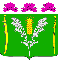 АДМИНИСТРАЦИЯСТАРОНИЖЕСТЕБЛИЕВСКОГО СЕЛЬСКОГО ПОСЕЛЕНИЯ КРАСНОАРМЕЙСКОГО РАЙОНАПОСТАНОВЛЕНИЕАДМИНИСТРАЦИЯСТАРОНИЖЕСТЕБЛИЕВСКОГО СЕЛЬСКОГО ПОСЕЛЕНИЯ КРАСНОАРМЕЙСКОГО РАЙОНАПОСТАНОВЛЕНИЕ«__28____»__05_____2019 г.№ __82_______станица Старонижестеблиевскаястаница СтаронижестеблиевскаяГлавным специалистом по земельным отношениям администрацииСтаронижестеблиевского сельского поселенияКрасноармейского районаА.С. НимченкоПроект согласован:Заместитель главыСтаронижестеблиевского сельского поселенияКрасноармейского районаЕ.Е. ЧерепановаНачальник общего отдела администрацииСтаронижестеблиевскогосельского поселенияКрасноармейского района                  Н.В. СупрунГлавный специалист по юридическим вопросам администрации Старонижестеблиевского сельского поселения Красноармейского районаО.Н. Шестопал